Notice d’utilisationGuide casserole pour plaque à induction« Pan Pickle »Veuillez conserver précieusement cette notice d’utilisation.Description générale :Fabriqué à partir de silicone résistant à la chaleur, les guides pour casserole sont très utiles pour maintenir en place la casserole pendant que vous cuisinez sur une plaque à induction (Attention : ne pas utiliser sur une gazinière, sur une plaque en vitrocéramique ou sur une plaque de cuisson électrique). Ils peuvent également être utilisés pour stabiliser les plats ou bols sur votre plan de travail.Les guides casserole Pan Pickle peuvent être réutilisés. Vous pouvez utiliser un seul guide ou les deux si vous souhaitez plus de stabilité et de sécurité.Attention : ce produit n’est pas conçu pour être placé sur une source directe de chaleur. Ne pas utiliser avec des plaques de cuissons électriques.Conseils d’utilisation :Préparez votre guideAvant la première utilisation, lavez le guide en faisant couler de l’eau chaude dessus. Il peut être lavé entre chaque utilisation seulement avec l’eau chaude, ou du liquide vaisselle si nécessaire. Ce produit peut également être mis au lave-vaisselle.Préparez la surfacePour une meilleure accroche, vérifiez que la surface que vous souhaitez utiliser est bien sèche et qu’il n’y ait ni poussières ou ni graisse. Le Pan Pickle s’accroche mieux sur du verre ou tout autre surface lisse.Placez le Pan Pickle sur la surface souhaitée et appuyez dessus afin d’assurer une bonne accroche. Il tient mieux en place lorsqu’il a un bon contact avec la surface.Ce produit est labellisé CE et est entièrement conforme à l'ensemble de la législation européenne applicable.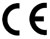 